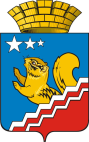 Свердловская областьГЛАВА ВОЛЧАНСКОГО ГОРОДСКОГО ОКРУГАпостановление 11.12.2017    год	      	                                     		                                            №  592г. ВолчанскОб утверждении  Перечня мест для размещения гражданами на территории Волчанского городского округа объявлений, не связанных с осуществлением предпринимательской деятельности В соответствии со статьями 14, 44 Закона Свердловской области от 14 июня 2005 года № 52-ОЗ «Об административных правонарушениях на территории Свердловской области», руководствуясь Уставом Волчанского городского округа, ПОСТАНОВЛЯЮ:1. Утвердить Перечень мест для размещения объявлений гражданами на территории Волчанского городского округа, не связанных с осуществлением предпринимательской деятельности в новой редакции (прилагается).2. Перечень мест для размещения объявлений гражданами на территории Волчанского городского округа, не связанных с осуществлением предпринимательской деятельности, утвержденный постановлением главы Волчанского городского округа от 28.07.2015 года № 549 «Об утверждении Правил размещения объявлений и Перечня мест для размещения гражданами на территории Волчанского городского округа объявлений, не связанных с осуществлением предпринимательской деятельности» считать утратившим силу.3. Настоящее постановление опубликовать в информационном бюллетене «Муниципальный Вестник» и разместить на официальном сайте Волчанского городского округа в сети Интернет http:// volchansk-adm.ru/.4. Контроль за исполнением настоящего постановления возложить на заместителя главы администрации Волчанского городского округа по ЖКХ, транспорту, энергетике и связи Коробача Е.М.Глава городского округа							   А.В. ВервейнУТВЕРЖДЕНпостановлением главыВолчанского городского округаот  11.12.2017    года № 592ПЕРЕЧЕНЬМЕСТ, СПЕЦИАЛЬНО ОТВЕДЕННЫХ ДЛЯ РАЗМЕЩЕНИЯОБЪЯВЛЕНИЙ ГРАЖДАН НА ТЕРРИТОРИИ ВОЛЧАНСКОГО ГОРОДСКОГО ОКРУГА, НЕ СВЯЗАННЫХ С ОСУЩЕСТВЛЕНИЕМПРЕДПРИНИМАТЕЛЬСКОЙ ДЕЯТЕЛЬНОСТИ №п/пМесто расположения ОписаниеСеверная часть1.г. Волчанск  – возле многоквартирного жилого дома по адресу улица Социалистическая, дом 2а (размещение магазина «Монетка»)Тумба для афиш2.Входные группы торговых объектовДоска объявлений3.Подъезды многоквартирных жилых домовДоска объявленийЮжная часть1.Входные группы торговых объектовДоска объявлений2.Подъезды многоквартирных жилых домовДоска объявлений